Министерство науки и высшего образования Российской ФедерацииФедеральное государственное бюджетное образовательное учреждениевысшего образования«Владимирский государственный университетимени Александра Григорьевича и Николая Григорьевича Столетовых»(ВлГУ)Юридический институтФОНД ОЦЕНОЧНЫХ МАТЕРИАЛОВ (СРЕДСТВ)ПО ДИСЦИПЛИНЕКОНСТИТУЦИОННОЕ ПРАВОСпециальность40.05.04 Судебная и прокурорская деятельностьспециализацияСудебная деятельностьг.  Владимир 20221. ПЕРЕЧЕНЬ КОМПЕТЕНЦИЙ И ПЛАНИРУЕМЫЕ РЕЗУЛЬТАТЫ ОБУЧЕНИЯ ПО ДИСЦИПЛИНЕ 2. ОЦЕНОЧНЫЕ МАТЕРИАЛЫ ДЛЯ ПРОВЕДЕНИЯ ТЕКУЩЕГО КОНТРОЛЯ УСПЕВЕМОСТИ ПО ДИСЦИПЛИНЕРейтинг-контроль 1Ответьте на каждый из поставленных вопросов:Вариант 11. Перечислите основные источники конституционного права России. Охарактеризуйте естественное и позитивное право, как источники конституционного права.2. Субъекты и объекты конституционного права России: понятие, виды и особенности.3. Политический и конституционный путь развития в России в период 1989-1993 гг.Вариант 21. Понятие конституционного права как важнейшей отрасли права. Предмет и метод конституционного права.2. Конституционно-правовые нормы: понятие, особенности и юридическое закрепление.3. Необходимость и особенности разработки и принятия Конституции РФ 1993 г.Тестовые заданияЗадание 1. Конституционное право как отрасль права – это:1. Совокупность общественных отношений, регулируемых нормами конституционного права.2. Совокупность идей, взглядов, представлений о предмете конституционного права.3. Совокупность норм, регулирующих общественные отношения, составляющие предмет конституционного права.Задание 2. Предметом конституционно-правового регулирования является:1. Установленные государством правила поведения.2. Совокупность общественных отношений, которые составляют основы устройства общества и государства.3. Совокупность конституционно-правовых норм.4. Формы и методы деятельности законодательных и исполнительных органов государственной власти.5. Государственная территория, материальные ценности, личные неимущественные блага.Задание 3. Что понимается под наукой конституционного права России?1. Общественные отношения, регулируемые конституционным правом.2. Отрасль права или совокупность правовых норм, регулирующих наиболее важные общественные отношения.3. Совокупность научных знаний об организационно-правовых формах и методах деятельности органов государственной власти.4. Установленные и санкционированные государством правила поведения, выражающие волю народа.5. Совокупность научных представлений, знаний, теоретических положений о конституционном праве РФ как отрасли права.Задание 4. Что понимается под источником конституционного права?1. Совокупность правовых норм.2. Правовые акты, посредством которых устанавливаются и получают юридическую силу конституционно-правовые нормы.3. Предмет или явления, с которыми связано поведение участников правоотношений.4. Установленные государством правила поведения.5.  Совокупность конституционно-правовых норм.Задание 5. Федеральный конституционный закон – это закон:1. Вносящий поправки в Конституцию РФ.2. Который не может не подписать Президент РФ.3.  Принятие которого предусмотрено Конституцией РФ.4. Который может быть рассмотрен только при наличии заключения Правительства РФ.5. Которому не могут противоречить федеральные законы.Задание 6. Какие из перечисленных отношений относятся к конституционно-правовым?1. Назначение на должность начальника ГУВД.2. Присвоение очередного специального звания.3. Выборы главы местного самоуправления.4. Освобождение осужденного из мест лишения свободы.5. Привлечение к уголовной ответственности за хищение чужого имущества.6. Отрешение Президента РФ от должности.Задание 7. Что понимается под объектом конституционно-правовых отношений?1. Предмет или явление, с которым связано поведение участников правоотношений.2. Совокупность конституционно-правовых норм.3. Совокупность общественных отношений.4. Установленные государством правила поведения.5. Правовой акт, содержащий нормы конституционного права.Задание 8. Что является основой возникновения, изменения и прекращения конституционно-правовых отношений?1. Только действия. 		2.  Только правомерные действия.		3.  Только события.4.  Юридические факты.	5.  Правонарушения.		6. Реализация конституционных норм.Задание 9. Что понимается под конституционно-правовой нормой?1. Общественные отношения, регулируемые конституционным правом.2. Совокупность взглядов, представлений о конституционном праве как отрасли права.3. Ведущая отрасль российского права.4. Установленные и санкционированные государством правила поведения в сфере отношений, составляющих предмет конституционного права.5. Организационно-правовые формы и методы деятельности органов государственной власти и органов местного самоуправления.Задание 10. Какова классификация конституционно-правовых норм по назначению в механизме правового регулирования?1. Обязывающие и запрещающие.		2. Конституционные и неконституционные.3.  Материальные и процессуальные.	4.  Императивные и диспозитивные.5.  Постоянные и временные.Задание 11. Каковы особенности структуры конституционно-правовых норм?1.  Состоят только из санкции.		2.  Состоят из диспозиции и санкции.3.  Состоят только из гипотезы.		4.  Состоят из гипотезы и санкции.5.  Состоят, в основном, из диспозиции, встречаются состоящие из гипотезы и диспозиции.Задание 12. Какова классификация конституционно-правовых норм по территории действия?1. Действующие на территории России и иностранного государства.2. Действующие на территории России, республики, области.3. Действующие на территории всех субъектов Российской Федерации.4. Действующие на всей территории России, в отдельных субъектах Российской Федерации, в границах территорий, в которых осуществляется местное самоуправление.5.  Действующие на территории России до 12 декабря 1993 года и после 25 декабря 1993 года.Задание 13. Какова классификация конституционно-правовых норм по содержанию'?1. Обязывающие и запрещающие.		2. Конституционные и неконституционные.3. Закрепляющие основы конституционного строя, правовое положение личности, федеративное устройство, систему органов государственной власти и местного самоуправления.4.  Императивные и диспозитивные.	5.  Материальные, процессуальные.Задание 14. Какова классификация конституционно-правовых норм по характеру содержащегося предписания?1.  Конституционные и неконституционные.	2.  Императивные и диспозитивные.3.  Федеральные, региональные, местные.	4.  Закрепляющие порядок организации и деятельности органов государственной власти.5.  Управомочивающие, обязывающие, запрещающие.Задание 15. Какова классификация конституционно-правовых норм по степени определенности содержащихся в них предписаний?1. Императивные и диспозитивные.	2. Закрепляющие основы конституционного строя.3. Обязывающие, запрещающие, управомочивающие.4. Федеративные, республиканские, местные.5. Материальные и процессуальные.Рейтинг-контроль 2Ответьте на каждый из поставленных вопросов:Вариант 11. Охарактеризуйте структуру Конституции Российской Федерации.2. Конституционный строй в Российской Федерации: понятие и основные элементы.3. Классификация конституционных прав и обязанностей, критерии, лежащие в их основе.Вариант 21. Конституционно-правовой порядок внесения поправок и пересмотра Конституции Российской Федерации. 2. Россия – как федеративное государство: понятие, конституционное закрепление и основные элементы государственного устройства.3. Понятие конституционно-правового статуса человека и гражданина: содержание понятий «основные права», «свобода человека и гражданина».Пройдите тест:Задание 1. Конституция РФ 1993 года вступила в силу с момента:1.  Принятия ее на референдуме 12 декабря 1993 года.2.  Прекращения действия Конституции РСФСР 1978 года.3.  Объявления об этом Президентом   РФ.4.  Объявления об этом Центральной избирательной комиссией РФ.5.  Официального ее опубликования.6.  Опубликования результатов голосования.7.  С 1 января 1994 года.Задание 2. Какая глава считается важнейшей в Конституции РФ:1.  Об органах государственной власти.		2.  О судебной системе.3.  О правах человека.	4. О Президенте РФ.	 	5. Об основах конституционного строя.Задание 3. Что из перечисленного не относится к юридическим свойствам Конституции?1.  Обладание высшей юридической силой.	2.  Особый порядок принятия Конституции.3.  Особая форма выражения норм.	4.  Особый порядок внесения поправок и дополнений.5.  Наличие преамбулы.Задание 4. Кто или что является высшей ценностью по Конституции РФ?1.  Государство, его институты. 	2.  Общество, его институты.3.  Человек, его права и свободы.	4.  Сама Конституция РФ и принятые на ее основе законы.Задание 5. Конституция считается принятой, если за нее проголосовали (членов Конституционного Собрания):1. 2/3.			2.  Более половины.		3.  Абсолютное большинство.	4. 3/4.Задание 6. Конституция РФ вступила в силу:1. 12 декабря 1993 года.		2. 25 декабря 1993 года.3. 17 декабря 1993 года.		4. 1 января 1994 года.Задание 7. Какие из перечисленных субъектов не могут вносить предложения о поправках и пересмотре Конституции РФ?1.  Президент РФ.		2.  Совет Федерации.		3.  Государственная Дума.4.  Генеральный прокурор.				5.  Правительство РФ.6.  Законодательные органы субъектов РФ.	7.  Верховный Суд.8.  Группа депутатов Государственной Думы численностью менее одной пятой.9.  Конституционный Суд.Задание 8. Какие из перечисленных решении может принять Конституционное Собрание?1.  Подтверждает неизменность Конституции РФ.2.  Отклоняет внесенные предложения о поправках в главы 3–8 Конституции РФ.3.  Поручает Федеральному Собранию разработать новый проект Конституции РФ.4.  Разрабатывает проект новой Конституции РФ.5.  Принимает новую Конституцию РФ.6.  Предлагает Президенту принять новую Конституцию РФ.7.  Выносит проект новой Конституции РФ на всенародное голосование.Задание 9. Что составляет социальную основу России?1.  Дружба и сотрудничество всех наций и народностей.2.  Забота государства о достижении социальной однородности общества.3.  Создание условий, обеспечивающих достойную жизнь и свободное развитие человека.4.  Равенство мужчин и женщин, граждан различных национальностей.5.  Союз рабочих, крестьян и интеллигенции.Задание 10. Какие из приведенных черт не относятся к характеристике России как социального государства?1.  Поддержание прожиточного минимума.2.  Обеспечение охраны труда и здоровья людей.3.  Установление системы государственных пенсий.4.  Обеспечение всеобщей занятости населения.5.  Обеспечение поддержки семьи, материнства.6.  Предоставление каждому бесплатного жилья.7.  Развитие системы социальных служб.8.  Отмена смертной казни.9.  Установление системы пособий.Задание 11. В качестве основы экономической системы России Конституция закрепляет:1.  Частную, государственную, кооперативную собственность.2.  Частную, государственную, муниципальную и иные формы собственности.3.   Государственную, личную, кооперативную собственность.4.   Государственную, муниципальную, личную собственность.5.   Частную, государственную, коллективную, колхозно-кооперативную собственность.Задание 12. Какие экономические гарантии закреплены в Конституции РФ?1.  Свободное перемещение товаров, услуг и финансовых средств.2.  Единство экономического пространства.3.  Планирование производства.4.  Создание дополнительных рабочих мест.5.   Поддержание конкуренции, свобода экономической деятельности.6.  Все перечисленные гарантии.Задание 13. По Конституции РФ земля и другие природные ресурсы:1.  Могут находиться в частной собственности.2.  Не могут находиться в частной собственности.3.  Могут находиться в частной собственности, если это установлено указом Президента.Задание 14. Что понимается под светским государством?1.   Государство, в котором религия и религиозные объединения оказывают влияние на государственное устройство и деятельность государственных органов.2.  Государство, в котором религиозные объединения опосредованно влияют на деятельность государственных органов.3.  Государство, в котором религия, а также религиозные объединения, действующие   в нем, не оказывают никакого влияния на государственное устройство, на деятельность государственных органов и их должностных лиц.4.  Государство, в котором религиозные объединения отделены от него.5.  Государство, в котором одна из религий установлена в качестве обязательной.Задание 15. Российская   Федерация является светским государством, потому что в России:1.  Отрицается любая религия.2.  Никакая религия не может устанавливаться в качестве государственной или обязательной.3.  Закрепляется государственная религия.4.  Признается равенство религиозных объединений, которые отделены от государства.Задание 16. Ограничивает ли Конституция РФ принцип «политического плюрализма»? 1. Да.		2. Нет.			3. Частично.Задание 17. Какие формы собственности в России признаются и равным образом защищаются?1.  Государственная.			2. Социалистическая.		3.  Муниципальная.4.   Колхозно-кооперативная.	5. Частная.		6. Коллективная.Задание 18. Принцип разделения властей – это:1.  Разделение государственной власти на законодательную, исполнительную и судебную.2.  Самостоятельность любого органа государства в реализации своих полномочий.3.  Возможность роспуска Государственной Думы и отрешение от должности Президента РФ.Задание 19. Государственную власть в Российской Федерации осуществляют:1.  Президент РФ, Государственная Дума, Правительство РФ, суды.2.  Президент РФ, Государственная Дума, суды, прокуратура.3.  Президент РФ, Государственная Дума, Совет Федерации, прокуратура.4.  Президент РФ, Государственная Дума, Совет Федерации, правительство, суды.5.  Федеральное Собрание, Правительство РФ, суды, прокуратура.Задание 20. Как называется представительный и законодательный орган РФ?1.  Верховный Совет.		2.  Государственная Дума.3.  Конституционное Собрание.	4.  Федеральное Собрание.5.  Федеральный Совет.Задание 21. Как называется по Конституции РФ глава исполнительной власти?1.  Премьер-министр.	2. Президент.		3.  Председатель Правительства.4.  Глава Кабинета министров.		5.  Председатель Совета Министров.Задание 22. Как называется высший орган исполнительной власти в РФ?1.  Совет Министров.	2.  Кабинет министров.	3.  Правительство.Задание 23. Российский парламент состоит из двух палат:1.  Совет Союза.		2.  Совет Федерации.	3.  Совет субъектов.4.  Государственная Дума.	5.  Совет Представителей.	6. Сенат.7.  Совет Национальностей.		8.  Конгресс.Задание 24. Какие из перечисленных органов не осуществляют по Конституции РФ судебную власть?1.  Верховный Суд РФ.		2.  Высший Арбитражный Суд.3.  Прокуратура РФ.			4.  Президент.5.  Товарищеский суд.Задание 25. Кто осуществляет государственную власть в субъектах Российской Федерации?1. Главы республик.		2. Прокуратура субъектов РФ.3. Законодательные (представительные) органы субъектов РФ.4. Конституционные, уставные суды субъектов РФ.5. Суды РФ.6. Органы местного самоуправления городов республиканского, краевого, областного подчинения.Рейтинг-контроль 3Ответьте на каждый из поставленных вопросов:Вариант 11. Понятие, принципы и юридическое закрепление гражданства Российской Федерации.2. Принципы, содержание и конституционно-правовая природа российского федерализма.3. Основные задачи и цели, а также сфера совместной деятельности государств-членов СНГ.Вариант 21. Приобретения и прекращения гражданства РФ: правовые основания.2. Конституционно-правовой статус Российской Федерации: предметы ведения РФ и предметы совместного ведения РФ и субъектов РФ.3. Создание союза России и Белоруссии в 1999 г. Союзное государство: проблемы и пути развития.Тестовые заданияПройдите тест:Задание 1. Каково понятие «гражданства» является более полным?1.  Правовая связь лица с государством, в силу которой возникают права и обязанности.2.  Правовая связь лица с государством, в силу которой государство распространяет на лицо свой суверенитет.3.  Правовая связь лица с государством, характеризующая устойчивым характером и влекущая возникновение взаимных прав и обязанностей.Задание 2. Гражданство РФ является равным:1.  Для всех граждан, независимо от основания приобретения гражданства.2.  Для всех граждан, достигших определенного возраста.3.  Для всех граждан, приобретших гражданство по рождению.Задание 3. Какие из перечисленных принципов являются принципами гражданства РФ?1.  Равное гражданство.		2.  Единое гражданство.3.  Допустимость лишения гражданства РФ.4.  Восстановление гражданства.5.  Допустимость выдачи граждан РФ иностранному государству в соответствии с международным договором.6.  Допустимость двойного гражданства.Задание 4. Как соотносятся понятия «двойное гражданство» и «второе гражданство»?1.  Это одинаковые понятия.		2.  Между ними имеется различие.Свой выбор обоснуйте письменно.Задание 5. В каком случае допускается лишение гражданства РФ?1.  За действия, порочащие высокое звание гражданина РФ.2.  Не допускается.3.  За действия, наносящие ущерб интересам и безопасности РФ.4.  По усмотрению Президента РФ и Комиссии по вопросам гражданства РФ.5.  Если лицо лишено свободы за особо тяжкое преступление.6.   Если лицо вступило в брак с иностранным гражданином и выехало на постоянное место жительства за границу.7.  Если лицо при приобретении гражданства РФ предоставило заведомо ложные сведения и фальшивые документы.Задание 6. Обычным условием приема иностранных граждан в гражданство России является постоянное проживание на территории РФ:1. Всего 3 года.		2. Всего 5 лет.		3.  Всего 7 лет.4.  2 года непрерывного проживания.	5.  3 года непрерывного проживания.Задание 7. Срок проживания на территории России считается непрерывным, если лицо выезжало за пределы Российской Федерации:1.  В связи с деловой поездкой на 2 месяца.2.  Для учебы или лечения не более чем на 3 месяца.3.  Для лечения не более чем на полгода.4.  Для учебы или лечения не более чем на 6 месяцев.5.  По различным обстоятельствам не более чем на 3 месяца.Задание 8. Отклоняются ходатайства о приеме в гражданство Российской Федерации лиц, которые:1.  Выступают за насильственное изменение конституционного строя РФ.2.  Не заполнили декларацию о доходах.3.  Ранее судимые.4.  Состоят в партиях и других организациях, деятельность которых несовместима с конституционными принципами Российской Федерации.5.  Являются беженцами.6.  Осуждены и отбывают наказание в виде лишения свободы.7.  Осуждены к лишению свободы условно.8.  Не перечислили в государственный бюджет денежную сумму в размере 100 минимальных размеров оплаты труда.Задание 9. О каком субъекте Российской Федерации может быть принят федеральный закон?1.  Республике.		2. Крае.		3. Области.4.  Автономной области.		5.  Автономном округе.	6. Городе федерального значения.Задание 10. Конституция РФ в качестве субъектов Российской Федерации закрепляет:1.  Автономные и территориальные образования.2.   Национально-государственные и территориально-государственные образования.3.  Государственно-территориальные образования.4.  Республики и автономные образования.Задание 11. Что из перечисленного является по Конституции РФ субъектом Федерации?1.  Республики.		2.  Поселки.		3.  Автономная область.4.  Автономный округ.	5.  Город.		6.  Край.7. г. Москва.			8.  г. Нижний Новгород.	9. Область.		10.  Район.		11. г. Санкт-Петербург.Задание 12. Могут ли федеральные законы противоречить федеральным конституционным законам? 1.Да.		2. Нет.3.  Да, если принятый федеральный конституционный закон не упоминается в тексте Конституции РФ.4.  Да, если принятый федеральный закон упоминается в тексте Конституции РФ.5.  Да, если федеральный закон принят по вопросам, относящимся к ведению Российской Федерации.Задание 13. Кто из государственных деятелей России отменил свой рабочий визит в США и приказал развернуть самолет над Атлантикой в знак протеста против бомбовых ударов по территории Югославии?А) В.В. Путин; 	Б) Е.М. Примаков; 	   В) В.С. Черномырдин; 	Г) Г.А. Зюганов.Задание 14. К кому присоединилась Российская Федерация в программе сотрудничества «Партнерство во имя мира»?А. Беларуси; 		Б. СНГ; 	В. НАТО; 	Г. Советом Европы.Задание 15. Какие обязательства давал блок НАТО в рамках программы «Партнерство во имя мира»?А. Сохранение контингента российских войск в странах восточной Европы.Б. Помощь в борьбе с сепаратистами на территории Чеченской республики.В. Роспуск организации в ближайшее время.Г. Отказ от планов немедленного включения бывших социалистических стран в НАТО.Задание 16. Какая из перечисленных международных организаций, созданная на пространстве бывшего СССР, появилась в 1990-е годы?А. ШОС;  	Б. СНГ;  	В. ЕврАзЭс;  		Г. ОДПБ.Задание 17. По какому из перечисленных внешнеполитических проблем 1990-х годов у Россия и США не возникало противоречий?А) бомбардировки Югославии; Б) борьба с международным терроризмом;В) расширение НАТО на восток;Г) арабо-израильский конфликт.Задание 18. Внешняя политика России в 1990-е годы характеризовалась:А) усилением интеграции со странами бывшего социалистического лагеря;Б) ликвидацией всех военно-морских баз на территории республик бывшего СССР;В) вооруженным конфликтом с Грузией из-за ситуации с Абхазией и Южной Осетией;Г) нормализацией отношений с Китаем.Задание 19. Что из перечисленного не относится к характеристике внешней политики России в 1990-е годы?А) подписание договора с США о сокращении ядерного потенциала;Б) налаживание партнерских отношений с НАТО;В) поддержка независимости Косово;Г) вступление в Совет Европы.Задание 20. С именем какого российского министра иностранных дел 1990-х годов связано усиление акцентов на национальные интересы и расхождение взглядов с западными странами по ряду острых конфликтов?А) А.А. Громыко; 	   Б) Е.М. Примакова; 	В) А.В. Козырева; 	Г) Э.А. Шеварднадзе.3. ПРОМЕЖУТОЧНАЯ АТТЕСТАЦИЯ ПО ДИСЦИПЛИНЕПеречень вопросов к экзаменуПонятие конституционного права как отрасли права.Конституционно-правовые отношения.Структура (система) КПР.Нормы КПР, их классификация.Конституционно-правовая ответственность: понятие и виды.Источники КПР как отрасли права.Конституция РФ как главный источник КПР.Особенности Конституции РФ 1993г.Функции Конституции РФ.Юридические свойства Конституции РФ.Порядок пересмотра Конституции РФ и внесения в нее поправок.Проекты федерального конституционного закона о Конституционном Собрании: обзор.Понятие и основные характеристики конституционного строя России.Российское государство: важнейшие характеристики по Конституции РФ 1993г.Власть в РФ: сущность, основные организационные формы.Общая характеристика непосредственной демократии в механизме народовластия в РФ.Референдум как институт народовластия.Народные обсуждения, опросы населения, народные инициативы и петиции как институты непосредственной демократии.Общая характеристика представительной демократии в механизме народовластия в РФ.Конституционные основы политического плюрализма и идеологического многообразия в РФ.Общественные объединения в РФ: понятие, главные организационные формы.Порядок создания и регистрации общественных объединений в РФ.Надзор, контроль, меры конституционной ответственности, применяемые по отношению к общественным объединениям. Федеральный закон о политических партиях: общая характеристика.Конституция РФ о собственности и основах экономической и социальной жизни в РФ.Основные принципы правового положения человека и гражданина в РФ.Гражданство в РФ: основные характеристики.Способы приобретения гражданства РФ.Прекращение гражданства РФ.Конституционные основы положения иностранцев и лиц без гражданства в РФ.Основные права и свободы граждан РФ в области личной жизни и индивидуальной свободы.Свобода совести и вероисповедания в РФ.Основные права и свободы граждан РФ в публично-политической сфере.Основные права граждан в социально-экономической сфере.Основные права граждан по защите иных прав и свобод.Конституционные обязанности граждан РФ.Гарантии статуса, основных прав, свобод и обязанностей человека и гражданина в РФ.Конституционные основы федеративного устройства Российской Федерации.Принципы Федерации в России.Основные черты Российской Федерации как государства.Виды и правовой статус субъектов РФ.Компетенция Российской Федерации и ее субъектов.Федеральный закон «О принципах и порядке разграничения предметов ведения и полномочий между органами государственной власти РФ и органами государственной власти субъектов РФ».Федеральный закон «О координации международных и внешнеэкономических связей субъектов Российской Федерации».Формы взаимодействия Российской Федерации и ее субъектов. Проблемы федерального вмешательства.Федеральный округ. Роль полномочного представителя Президента в федеральном округе.Республика как субъект РФ.Край, область, город федерального значения как субъект РФ.Проблемы национально-территориальной автономии в России. Автономная область, автономный округ как субъект РФ.Национально-культурная автономия в России.Федеральный закон «О гарантиях прав коренных малочисленных народов Российской Федерации».Административно-территориальное устройство субъектов РФ.Общая характеристика основных принципов избирательной системы Российской Федерации.Всеобщее избирательное право в РФ и его гарантии.Обеспечение равного, прямого и избирательного права, тайны голосования и свободы выборов в РФ.Основные особенности сочетания мажоритарной и пропорциональной избирательных систем (на примере выборов в Государственную Думу) и причины изменения формирования Государственной Думы.Участие граждан в избирательных кампаниях в РФ: основные способы.Избирательные комиссии в РФ: виды и назначение.Центральная избирательная комиссия РФ: порядок формирования и полномочия.Порядок выдвижения кандидатов в депутаты Государственной Думы и на должность Президента РФ.Основные правила предвыборной агитации.Финансирование выборов в Российской Федерации. Избирательный залог.Порядок голосования на выборах.Порядок определения результатов выборов депутатов Государственной Думы.Порядок определения результатов выборов Президента РФПеречень практических заданий к экзамену (задания примерные, включаются в третьим вопросом в экзаменационном билете)Схематично составьте классификацию конституционных прав и свобод. Приведите конкретные статьи Конституции РФ 1993 года, закрепляющие личные, политические, социально-экономические и культурные (по 5 примеров).В последнее время в научной литературе возникают дискуссии об отмене смертной казни. Данная проблема не только правовая, но и морально-психологическая, этическая. В данный момент на смертную казнь наложен мораторий, то есть как вид уголовного наказания она не применяется в России. С одной стороны, если мы вспомним пример Чикатило, то очень много погибло не виновных, пока не был привлечен к ответственности реальный преступник. С другой стороны, можно понять родственников, близких потерпевших, которые считают, что такие преступники не имеют право на дальнейшее существование после того, что они совершили.Выскажите свое мнение по данной проблеме. Считаете ли вы возможным применение смертной казни как вида уголовного наказания за особо тяжкие преступления в РФ?Гражданка Российской Федерации Иванова требует от органов государственной власти предоставить ей право получить высшее техническое образование на бесплатной основе, ибо, как она указывает, данное положение закреплено в Конституции России и иных нормативных правовых актах. Правомерны ли действия Ивановой, дайте правовую характеристику.Петров совершил преступление, которое может быть рассмотрено с участием суда присяжных заседателей. Он обратился в 2018 году во Владимирский областной суд с ходатайством о рассмотрении его дела судом присяжных заседателей. В удовлетворении ходатайства ему было отказано на том основании, что данный суд не входит в число тех, где введён суд присяжных заседателей. Правомерно ли решение суда, дайте правовую характеристику?В паспорт гражданина Российской Федерации не могут вноситься отметки: а) о регистрации гражданина по месту жительства и снятии его с регистрационного учета; б) об отношении к воинской обязанности граждан, достигших 18-летнего возраста; в) о регистрации и расторжении брака; г) о детях, не достигших 14-летнего возраста; д) о ранее выданных основных документах, удостоверяющих личность гражданина Российской Федерации на территории Российской Федерации; е) о выдаче основных документов, удостоверяющих личность гражданина Российской Федерации за пределами Российской Федерации; ж) о группе крови и резус-факторе; з) об идентификационном номере налогоплательщика; и) о номере социального страхования; к) о судимостях; л) о полученной специальности и номере диплома о высшем образовании.Какие органы в соответствии с законодательством РФ могут вносить отметки в паспорт гражданина РФ: а) органы регистрационного учета; б) военные комиссариаты; в) министерство иностранных дел; г) органы записи актов гражданского состояния; д) учреждения здравоохранения; е) органы социального обеспечения; ж) учреждения исполнения наказаний; з) дипломатические и консульские учреждения; и) органы внутренних дел.Г. является бипатридом (гражданство двух государств) – России и Таджикистана. Осенью 2020 года он получил повестку, обязывающую его явиться в военный комиссариат для службы в Вооружённых силах России. Весной 2021 года он получил аналогичное требование от государства Таджикистан. Как поступить Г. в данном случае?Гражданин ФРГ обратился в дипломатическое представительство России в ФРГ с заявлением о выдаче ему визы на въезд в Российскую Федерацию для занятия трудовой деятельностью (он является сотрудником консульства ФРГ в России). Однако, данному гражданину отказали, ибо заявили, что необходимо предоставить помимо прочих документов также и разрешение Управления по вопросам миграции Управления МВД РФ. Охарактеризуйте данную ситуацию с правовой точки зрения.Республика Тыва в целях реализации внешнеэкономического соглашения, заключенного с исполнительными органами власти Баварии (ФРГ), открыла дипломатическое представительство на этой территории. На территории Тывы также было открыто дипломатическое представительство Баварии. Органы ФСБ России на территории, где расположено данное представительство, произвели обыск и задержали руководство этого представительства. Охарактеризуйте ситуацию с правовой точки зрения: правомерны ли действия сотрудников ФСБ.В ст. 1 Конституции Республики Дагестан указано, что: «Дагестан есть единое демократическое правовое государство в составе Российской Федерации, выражающее волю и интересы всего многонационального народа Дагестана»; в ст. 1 Республики Тыва записано, что: «Тува есть демократическое правовое государство в составе Российской Федерации, имеет свою Конституцию и законодательство». Прокомментируйте данные положения на предмет соответствия Конституции России. В случае их противоречия опишите порядок их приведения в соответствие с Конституцией Российской Федерации.Гражданин Российской Федерации Т., имеющий постоянную прописку по месту жительства в городе Тбилиси (Грузия), но фактически в течении многих лет проживающий в городе Москве, в 2020 году обратился в соответствующий орган города Москвы с заявлением о выдаче ему заграничного паспорта. Однако, в этом ему было отказано за неимением жилого помещения, наличие которого позволяло бы ему получить в городе Москве регистрацию по месту жительства или по месту пребывания. По тем же основаниям Тверской муниципальный суд города Москвы отказал в удовлетворении жалобы Т., сославшись, в частности, на статью 8 Федерального закона от 15.08.1996 года №114 ФЗ (ред.от 04.03.2022) «О порядке выезда из Российской Федерации и въезда в Российскую Федерацию». При этом суд указал, что Т. в соответствии с данной нормой вправе обращаться за выдачей заграничного паспорта лишь в уполномоченные органы - по месту жительства за пределами Российской Федерации, т. е. в Республике Грузия. Т. считает неконституционными ст. 8 Федерального закона «О порядке выезда из Российской Федерации и въезда в Российскую Федерацию», поскольку, по его мнению, порядок оформления и выдачи заграничных паспортов лишь при условии регистрации по месту жительства является ограничительным, так как приводит к дискриминации граждан и необоснованно препятствует реализации конституционного права свободно выезжать за пределы Российской Федерации, т. е. не соответствует ст. 19 (части 1 и 2), 27 (часть 2) и 55 (часть 3) Конституции Российской Федерации. Правомерна ли позиция Т. или нет?Отто Фон Бисмарк сказал: «Неучастие в политике не освободит Вас от ее результатов» На современном этапе общество и государство все чаще сталкивается с таким понятием как абсентеизм, неучастие избирателей в выборах, которое оказывает серьезное влияние на итоги голосования. Он может быть аполитичным (избиратель не идет на выборы вследствие каких-либо причин) и политическим (избиратель использует свое неучастие в выборах для демонстрации политической позиции или протеста).Охарактеризуйте причины абсентеизма и проанализируйте пути решения данной проблемы.Два с половиной миллиона граждан Российской Федерации, имеющих право на участие в референдуме Российской Федерации, поставили свои подписи под инициативным предложением о проведении референдума по вопросу об отделении республики Татарстан из состава России. Однако, Центральная избирательная комиссия отказалась направить эти подписи Президенту Российской Федерации для назначения референдума Российской Федерации по данному вопросу. Оцените правомерность действий ЦИК.Кто из нижеуказанных категорий граждан не может участвовать в выборах органов государственной власти: а) иностранные граждане; в) бипатриды (лица, имеющие двойное гражданство); в) апатриды; г) лица, находящиеся в местах лишения свободы; д) лица, не достигшие 18-ти летнего возраста; е) лица, содержащиеся в местах лишения свободы по приговору суда; ё) недееспособные; ж) граждане РФ, находящиеся вне территории Российской Федерации.Кто из нижеуказанных категорий граждан не обладает активным избирательным правом на выборах органов местного самоуправления: а) иностранные граждане; в) бипатриды (лица, имеющие двойное гражданство); в) апатриды; г) лица, находящиеся в местах лишения свободы; д) лица, не достигшие 18-ти летнего возраста; е) лица, содержащиеся в местах лишения свободы по приговору суда; ё) недееспособные; ж) граждане РФ, находящиеся вне территории Российской Федерации.Кто из перечисленных ниже граждан не обладает пассивным избирательным правом на выборах органов местного самоуправления: а) иностранные граждане; в) бипатриды (лица, имеющие двойное гражданство); в) апатриды; г) лица, находящиеся в местах лишения свободы; д) лица, не достигшие 18-ти летнего возраста; е) лица, содержащиеся в местах лишения свободы по приговору суда; ё) недееспособные; ж) граждане РФ, находящиеся вне территории Российской Федерации.Может ли гражданин РФ Н., имеющий статус бипатрида, проживающий на территории Чехии участвовать в выборах Президента РФ. Обоснуйте свой ответ соответствующей правовой базой.Составьте схему проведения референдума в РФ по стадиям. Сравните референдум в РФ и в субъекте РФ.Председатель Правительства России, временно исполняющий обязанности Президента России, досрочно сложившего свои полномочия, назначил референдум о внесении поправок в Конституцию Российской Федерации. Оцените данное решение с точки зрения противоречия Конституции РФ?Федеральное собрание Российской Федерации в 2020 году приняло Федеральный конституционный закон, может ли Президент Российской Федерации наложить на него вето. Дайте правовую оценку указанным действиям главы государства.Отразите схематически структуру органов исполнительной власти Российской Федерации (назовите не менее 7 министерств, 6 служб и 5 агентств).Совет Федерации по представлению Президента Российской Федерации назначил на должности судей Конституционного суда 7 человек, а на оставшиеся места Совет Федерации назначил лиц, которые не были представлены Президентом Российской Федерации. Оцените действия Совета Федерации.Судья, пребывающий в отставке и имеющий стаж работы в должности судьи 20 лет, решил продолжить свою трудовую деятельность. Вправе ли этот судья работать: 1) в органах государственной власти, органах местного самоуправления, государственных и муниципальных учреждениях; 2) в профсоюзных и иных общественных объединениях; 3) в качестве помощника депутата Государственной Думы Федерального Собрания Российской Федерации или сенатора Российской Федерации; 4) в качестве помощника депутата законодательного (представительного) органа субъекта Российской Федерации; 5) в должности прокурора; 6) в качестве следователя; 7) в качестве дознавателя.Проанализировать систему органов власти Владимирской области. Обратить внимание на особенности организации власти на региональном уровне, выделить институты, которые не встречаются в федеральной системе разделения властей, оценить степень и объем самостоятельности Владимирской области в сфере установления собственной системы органов государственной власти.В области был создан уставной суд. Какой орган власти назначает судей в этот суд, какой акт будет издан в связи с этим?Что на данный момент происходит с уставными судами?Методические материалы, характеризующих процедуры оценивания:В билет для экзамена включено три теоретических вопроса, соответствующие содержанию формируемых компетенций. Экзамен проводится в устной форме. На подготовку к ответу студенту отводится до 40 минут. За ответ на теоретические вопросы студент может получить максимально 40 баллов. ПРИМЕРНАЯ ТЕМАТИКА КУРСОВЫХ РАБОТРешения Конституционного Суда РФ как источник конституционного права России.Конституционно-правовая ответственность: природа и содержание.Сравнительно-правовой анализ Конституции РФ и Конституции РСФСР 1978 года.Сравнительно-правовой анализ Конституции РФ и Конституции США.Сравнительно-правовой анализ Конституции РФ и Конституции Франции.Толкование положений Конституции РФ Конституционным Судом Российской Федерации.Вопросы правового толкования в деятельности Конституционного Суда Российской Федерации.Юридическая презумпция в конституционном праве России.Коллизии в конституционном праве России.Особенности реализации конституционного принципа разделения властей в России.Правовое положение иностранцев в России.Основные социально-экономические права и свободы граждан в РФ.Основные социально-культурные свободы и права граждан в РФ.Право граждан на бесплатную юридическую помощь.Конституционное право на свободу и личную неприкосновенность.Право граждан на защиту чести и достоинства.Конституционное право граждан на образование.Свобода слова и право граждан на информацию.Право граждан на обжалование в суд незаконных решений должностных лиц и органов власти.Свобода совести и вероисповедания в России.Политико-правовой статус политических партий в России.Некоммерческие организации в России.Конституционно-правовой статус казачества в России.Государственная территория Российской Федерации.Территория субъекта Российской Федерации.Правовой режим Государственной границы Российской Федерации.Образование, преобразование, упразднение субъектов Российской Федерации.Национально-государственное устройство России: проблемы и перспективы.Международно-правовой статус субъектов федерации.Разграничение предметов ведения и полномочий между Российской Федерацией и ее субъектами.Региональная политика Российской Федерации.Владимирская область как субъект Российской Федерации.Сравнительно-правовой анализ статуса Президента РФ и последнего российского императора.Сравнительно-правовой анализ статуса Президента РФ и Президента США.Сравнительно-правовой анализ статуса Президента РФ и Президента Белоруссии.Вопросы досрочного прекращения полномочий Президента РФ.Вопросы досрочного прекращения полномочий Государственной Думы и депутатов Государственной Думы.Взаимодействие Президента РФ и палат Федерального Собрания РФ.Правовой статус депутата Государственной Думы.Федеральный законодательный процесс.Правовое положение Конституционного Суда Российской Федерации.История развития судебного конституционного контроля.Конституционный Суд как орган государственной власти, входящий в систему сдержек и противовесов.Состав, структура и организация деятельности Конституционного Суда.Статус судьи Конституционного Суда.Конституционное судопроизводство как самостоятельный вид судопроизводства.Развитие основных прав и свобод человека в свете решений Конституционного Суда РФ.Органы государственной власти Владимирской области.Избирательный процесс в России.Достоинства и недостатки пропорциональной избирательной системы.Правовой статус наблюдателей на выборах в РФ.Общее и особенное при избрании Президента РФ и депутатов Государственной Думы.Выдвижение и регистрация кандидатов в Президенты РФ.Выборы глав субъектов РФ.Правовое регулирование агитации при проведении выборов.Вопросы финансирования выборов.Статус кандидатов в депутаты.Институт отзыва выборных должностных лиц в России.Правовая экспертиза как вид профессиональной деятельности юриста.История становления партийной системы в России.Тематика практико-ориентированных работ
по дисциплине «Конституционное право»4. ИТОГОВЫЕ ТЕСТОВЫЕ ЗАДАНИЯ ПО ДИСЦИПЛИНЕПравильные ответы отмечены в тексте теста Разработчик:      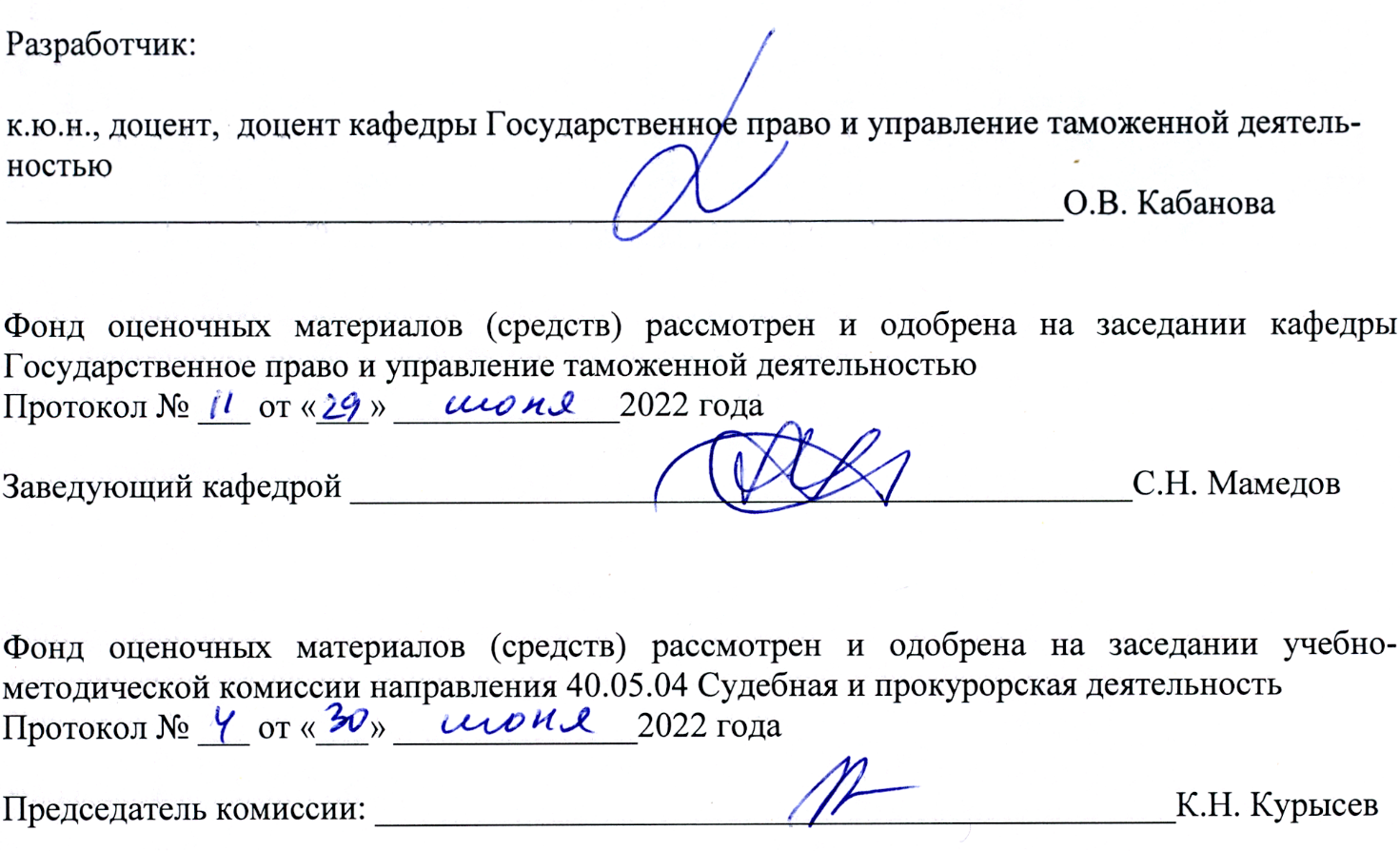 к.ю.н., доцент,  доцент кафедры Государственное право и управление таможенной деятельностью_____________________________________________________________О.В. КабановаФонд оценочных материалов (средств) рассмотрен и одобрена на заседании кафедры Государственное право и управление таможенной деятельностьюПротокол № ___ от «___» _____________2022 годаЗаведующий кафедрой __________________________________________С.Н. МамедовФонд оценочных материалов (средств) рассмотрен и одобрена на заседании учебно-методической комиссии направления подготовки 40.05.04 Судебная и прокурорская деятельностьПротокол № ___ от «___» ______________2022 годаПредседатель комиссии: ______________________________________________________________К.Н. Курысев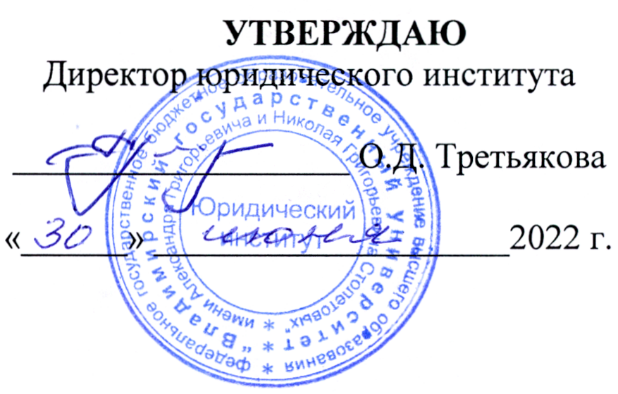 УТВЕРЖДАЮДиректор юридического института___________________ О.Д. Третьякова«______» ____________________2022 г.Формируемые компетенции(код, содержание компетенции)Планируемые результаты обучения по дисциплине, в соответствии с индикатором достижения компетенцииПланируемые результаты обучения по дисциплине, в соответствии с индикатором достижения компетенцииНаименование оценочного средстваФормируемые компетенции(код, содержание компетенции)Индикатор достижения компетенцииРезультаты обучения по дисциплинеНаименование оценочного средстваОПК-3. Способен при решении задач профессиональной деятельности применять нормы материального и процессуального права ОПК-3.1 ОПК-3.2. ОПК-3.3Знает нормы конституционного права при решении задач профессиональной деятельностиУмеет соблюдать, исполнять, использовать и применять нормы конституционного права при решении задач профессиональной деятельности. Владеет навыками принятия законных правоприменительных решений и грамотного формирования правоприменительных актовТестовые вопросыПрактические заданияПК-8. Способен применять теоретические знания для выявления правонарушений, своевременного реагирования и принятия необходимых мер к восстановлению нарушенных правПК 8.1 ПК 8.2 ПК 8.3Знает способы и приемы выявления, пресечения, раскрытия и расследования преступлений и правонарушений; стадии расследования преступлений и иных правонарушений, их содержание и особенности;Умеет пресекать, раскрывать и расследовать преступления и иные правонарушения;Владеет навыками сбора и фиксации доказательств; методикой выявления, пресечения, раскрытия и расследования преступлений и иных правонарушенийТестовые вопросыПрактические заданияТемы проектаМодули проекта1. Избирательная система Российской Федерации: проблемы правовой институционализацииМодуль № 1. Правовая основа организации и деятельности УИК. Статус и полномочия УИК. Порядок деятельности УИК.1. Избирательная система Российской Федерации: проблемы правовой институционализацииМодуль № 2. Участники избирательного процесса.1. Избирательная система Российской Федерации: проблемы правовой институционализацииМодуль № 3. Взаимодействие УИК с правоохранительными органами, политическими партиями, общественными организациями, СМИ и другими участниками избирательного процесса.2. Проблемы обеспечения прав и свобод личности в Российской ФедерацииМодуль № 1. Историко-теоретический аспект института прав личности в Российской Федерации.Модуль № 2. Принципы и нормы международного права, признающиеся Российской Федерации  права и свободы человеку и гражданину.Модуль № 3. Основные неотчуждаемые права и свободы,  принадлежащие человеку от рождения.Модуль № 4. Проблемы обеспечения прав личности в Российской Федерации.3. Организация государственной власти и управления в Российской ФедерацииМодуль № 1. Президент как гарант Конституции РФ, прав и свобод человека и гражданина.Модуль № 2. Парламент Российской Федерации - представительный и законодательный орган Российской ФедерацииМодуль № 3. Правительство Российской Федерации как высший орган исполнительной власти4. Судебная власть и прокуратура в Российской ФедерацииМодуль № 1. Место суда в системе органов государственной власти Российской Федерации.Модуль № 2. Полномочия судей Конституционного суда  Российской Федерации.Модуль № 3. Конституционный суд РФ как специальный орган судебной власти.Модуль № 4. Полномочия, организация и порядок деятельности прокуратуры Российской Федерации.Баллы Критерии оценки31-40программный материал усвоен прочно, глубоко и системно;программный материал изложен четко и логично;студент свободно ориентируется не только в рамках отдельных тем, но и во всем объеме пройденного материала;студент точно использует терминологию, свободно оперирует понятийно-категориальным аппаратом;при ответе используются данные источников и дополнительной (исследовательской) литературы;показано умение иллюстрировать теоретические положения конкретными примерами, применять их в новой ситуации;сформированы компетенции и сформулированы аргументированные выводы по предложенным проблемным вопросам.21-30продемонстрировано умение анализировать материал, однако не все выводы носят аргументированный и доказательный характер;допущены несущественные ошибки в определении понятий, категорий и т.п., кардинально не меняющих суть изложения;в изложении допущены небольшие неточности и алогизмы, в целом не исказившие содержание ответа;допущены один-два недочета при освещении основного содержания ответа, исправленные по замечанию (или наводящим вопросам) преподавателя;допущены ошибка или более двух недочетов при освещении второстепенных вопросов, которые легко исправляются самостоятельно или по замечанию преподавателя.11-20неполно или непоследовательно раскрыто содержание материала, но показано общее понимание вопроса и продемонстрированы умения, достаточные для дальнейшего усвоения материала;усвоены основные категории по рассматриваемому и дополнительным вопросам;имелись затруднения или допущены ошибки в определении понятий, использовании терминологии, исправленные после нескольких наводящих вопросов;при неполном знании теоретического материала выявлена недостаточная сформированность компетенций, студент не может применить теорию в новой ситуации;продемонстрировано поверхностное усвоение основной литературы.10 и менееСтудент демонстрирует неудовлетворительное знание базовых терминов и понятий курса, отсутствие логики и последовательности в изложении ответов на предложенные вопросы.  №п/пКонтролируемые темыТестовые заданияКод контролируемой компетенции1.Тема 1. Понятие, предмет и методы конституционного права РФ. Теория конституции и конституционализмаЗадание 1. Конституционное право как отрасль права — это:1. Совокупность общественных отношений, регулируемых нормами конституционного права.2. Совокупность идей, взглядов, представлений о предмете конституционного права.3. Совокупность норм, регулирующих общественные отношения, составляющие предмет конституционного права.Задание 2. Предметом конституционно-правового регулирования является:1. Установленные государством правила поведения.2. Совокупность общественных отношений, которые составляют основы устройства общества и государства.3. Совокупность конституционно-правовых норм.4. Формы и методы деятельности законодательных и исполнительных органов государственной власти.5. Государственная территория, материальные ценности, личные неимущественные блага.Задание 3. Что понимается под наукой конституционного права России?1. Общественные отношения, регулируемые конституционным правом.2. Отрасль права или совокупность правовых норм, регулирующих наиболее важные общественные отношения.3. Совокупность научных знаний об организационно-правовых формах и методах деятельности органов государственной власти.4. Установленные и санкционированные государством правила поведения, выражающие волю народа.5. Совокупность научных представлений, знаний, теоретических положений о конституционном праве РФ как отрасли права.Задание 4. Что понимается под источником конституционного права?1. Совокупность правовых норм.2. Правовые акты, посредством которых устанавливаются и получают юридическую силу конституционно-правовые нормы.3. Предмет или явления, с которыми связано поведение участников правоотношений.4. Установленные государством правила поведения.5.  Совокупность конституционно-правовых норм.Задание 5. Федеральный конституционный закон — это закон:1. Вносящий поправки в Конституцию РФ.2. Который не может не подписать Президент РФ.3.  Принятие которого предусмотрено Конституцией РФ.4. Который может быть рассмотрен только при наличии заключения Правительства РФ.5. Которому не могут противоречить федеральные законы.5. Вставьте пропущенное слово: Метод властного воздействия на поведение участников конституционно-правовых отношений – это___________а) диспозитивный метод; б) императивный метод; в) метод рекомендаций.6. Вставьте пропущенное слово: Возможность субъектов реализовать предписания норм, выбирать предусмотренный нормой права вариант поведения– это ______а) управомочивающие нормы; б) обязывающие нормы; в) запрещающие нормы. 7. Что понимается под объектом конституционно-правовых отношений?1. Предмет или явление, с которым связано поведение участников правоотношений.2. Совокупность конституционно-правовых норм.3. Совокупность общественных отношений.4. Установленные государством правила поведения.5. Правовой акт, содержащий нормы конституционного права.8. Вставьте пропущенное слово: Обстоятельства, с которыми нормы права связывают возникновение, изменение и прекращение конституционно-правовых отношений – это _________ а) события; б) действия; в) юридические факты.9. Вставьте пропущенное слово: Законы, принимаемые по вопросам, предусмотренным Конституцией РФ– это ___________ а) федеральные конституционные законы;б) федеральные законы; в) законы о поправках к Конституции; г) законы субъектов РФ. 10. . Вставьте пропущенное слово: Совокупность конституционно-правовых норм, регулирующих общественные отношения в сфере основ конституционного строя, правового положения граждан, федеративного устройства, избирательной системы, системы органов государственной власти и местного самоуправления– это _________ а) конституционное право как наука; б) конституционное право как отрасль права; в) конституционное право как наука. ОПК-32.Тема 2. Конституционное развитие РоссииЗадание 1. Что означает термин «конституция» в переводе с латинского?1.  Закон законов.		2.  Устанавливаю, утверждаю.3.  Основной закон.		4.  Закон, обладающий высшей юридической силой.5.  Провозглашаю.Задание 2. Конституция какой страны является первой писаной Конституцией:1. Франции.2. США.3.  Польши.4.  Германии.5.  России.Задание 3. Первой писанной конституцией в России была Конституция:1. 1921 г.		2. 1917г.		3. 1924г.		4. 1918г.		5. 1905 г.Задание 4. Конституция Российской Федерации 1993 года является:1. Гибкой.		2. Демократической.		3. Федеративной.4. Авторитарной.	5. Монархической.		6. Писаной.7. Жесткой.		8. Временной.		9.  Постоянной.	10. Республиканской.Задание 5. Какова структура Конституции 1993 года (сколько разделов, глав, статей)?1.  1, 11, 135.		2.  2, 9, 174.		3.  3, 9, 137.		4.  2, 9, 135.5.  2, 9, 137.			6.  2, 8, 136.6. . Вставьте пропущенные слова: Конституция РСФСР 1918 г. закрепляла :_____________ а) диктатуру пролетариата; б) политический плюрализм; в) многообразие форм собственности; г) светское государство. 7. Всеобщая декларация прав человека принята Организацией Объединенных Наций: а) 12 июня 1945 года; б) 12 декабря 1900 года; в) 12 декабря 1993 года; г) 10 декабря 1948 года.8. . Вставьте пропущенное слово: Принятие Конституции РСФСР 1937 г. было обусловлено :__________ а) победой социализма; б) введением в действие Конституции СССР 1936 года; в) изменением состава субъектов РСФСР; г) изменением формы государственного устройства. 9. Вставьте пропущенное слово: Раздел II Конституции РФ 1993 г. называется:а) заключительные положения; б) переходные положения; в) конституционные поправки и пересмотр Конституции; г) заключительные и переходные положения.10. Вставьте пропущенное слово: возникновение первых Конституций является результатом:                        а) борьбы пролетариата; б) буржуазных революций; в) диктатуры пролетариата; г) крестьянских восстаний.ОПК-3, ПК-8 3. Конституция РФ 1993 года. Принятие Конституции России. Порядок изменения Конституции РФ.1. Вставьте пропущенное слово: Конституция РФ 1993 года  это ______а) основной закон государстваб) подзаконный актв) переходный документг) федеративный договор2. Вставьте пропущенные слова: Глава 4 Конституции РФ  это ___________а) Федеральное Собрание РФб) Правительство РФв) Федеративное устройствог) Президент РФ3. Вставьте пропущенные слова: ___________ - это высшая ценность по Конституции РФ 1993 годаа) государство;б) человек, его права и свободы;в) общество и личность;г) государство и личность.4. Вставьте пропущенное слово: Поправки к главам 3—8 Конституции РФ принимаются:_________. а) Федеральным Собранием (не менее 2/3 голосов депутатов    Государственной Думы и не менее ¾ сенаторов РФ) с одобрения большинства субъектов РФ б) Конституционным Собранием, в) 2/3 голосов депутатов Государственной Думы и 3/4 голосов сенаторов РФ;г) Федеральным Собранием. 5. Вставьте пропущенные слова: Поправки к Главам 3-8 Конституции РФ вводятся в действие ____________а) Законом о поправках в Конституцию;б) Федеральным конституционным законом;в) федеральным законом;г) референдумом.6. Положения, каких глав Конституции не могут быть пересмотрены Федеральным Собранием? а) 1,2,8;б) 3,4,6;в) 1,2,9;г) 7,8,9.7. При пересмотре глав 1,2,9 какой орган призван либо подтвердить неизменность Конституции, либо разработать проект новой Конституции РФ?а).  Конституционный Совет.		б).  Совет Федерации и Государственная Дума.в).  Конституционное Собрание.		г).  Федеральное Собрание и Президент РФ.д).  Конституционное совещание.8. Какие из перечисленных решений может принять Конституционное Собрание?а).  Подтверждает неизменность Конституции РФ.б).  Поручает Федеральному Собранию разработать новый проект Конституции РФ.в).  Разрабатывает проект новой Конституции РФ.г).  Принимает новую Конституцию РФ.5.  Предлагает Президенту принять новую Конституцию РФ.6.  Выносит проект новой Конституции РФ на всенародное голосование.9. Конституция РФ вступила в силу:1. 12 декабря 1993 года.2. 25 декабря 1993 года.3. 17 декабря 1993 года.4. 1 января 1994 года.10. Что из перечисленного не относится к юридическим свойствам Конституции?1.  Обладание высшей юридической силой.	2.  Особый порядок принятия Конституции.3.  Особая форма выражения норм.	4.  Особый порядок внесения поправок и дополнений.5.  Наличие преамбулы.ОПК-3, ПК-8 4.Тема 4. Конституционные основы общественного и государственного устройства1. Что составляет социальную основу России?1.  Дружба и сотрудничество всех наций и народностей.2.  Забота государства о достижении социальной однородности общества.3.  Создание условий, обеспечивающих достойную жизнь и свободное развитие человека.4.  Равенство мужчин и женщин, граждан различных национальностей.5.  Союз рабочих, крестьян и интеллигенции.2. В качестве основы экономической системы России Конституция закрепляет:а) частную ,государственную, муниципальную и иные формы собственности; б) частную, личную и государственную;в) государственную, частную и колхозно-кооперативную;г) государственную, личную и иные формы собственности;3. Вставьте пропущенные слова: _______– является носителем суверенитета в РФ:1.  Президент РФ.2.  Федеральное Собрание.3.  Государственная Дума.4.  Многонациональный народ.5.  Российская Федерация. 4. По Конституции РФ суверенные права народа являются ……….а) неотчуждаемыми; б) отчуждаемыми; в) равными. 5. Равноправными субъектами Российской Федерации являются:1.  Республики2.  Губернии.3.  Области.4.  Провинции.5. Края.6. Районы.7.  Закрытые административно-территориальные образования.8.  Автономные округа, автономная область.9. Поселки.10.  Города федерального значения.6. Российская   Федерация является светским государством, потому что в России:1.  Отрицается любая религия.2.  Никакая религия не может устанавливаться в качестве государственной или обязательной.3.  Закрепляется государственная религия.4.  Признается равенство религиозных объединений, которые отделены от государства.7. Как называется представительный и законодательный орган РФ?1.  Верховный Совет.		2.  Государственная Дума.3.  Конституционное Собрание.	4.  Федеральное Собрание.5.  Федеральный Совет8. Кто является по Конституции РФ глава исполнительной власти?1.  Премьер-министр2. Президент. 3.  Председатель Правительства.4.  Глава Кабинета министров.			5.  Председатель Совета Министров.9. Могут ли главе 1 Конституции РФ противоречить другие положения Основного Закона?1. Могут.2.  Не могут.3.  Могут, если об этом в других положениях Конституции имеется оговорка.4.  Только в исключительных случаях, после вступления в силу поправок к Конституции.ОПК-3, ПК-85.Тема 5. Правовой статус человека и гражданина в РФ. Основные конституционные обязанности граждан.1.Гражданин РФ в полном объеме может осуществлять свои права и обязанности с (лет): 1. С 18 лет2. с 14 лет.3. С 16 лет.4. С 21 года.2. В РФ помилование осуществляет: 1. Президент РФ2. Государственная Дума3. Совет Федерации4. Правительство РФ.3. Вставьте пропущенное слово: Основная (конституционная) обязанность лица — это_______1.  Закрепленная в Конституции обязанность.2.  Закрепленная в Конституции мера достигнутого поведения.3.  Закрепленная в Конституции мера необходимого поведения лица.4.  Закрепленная в Конституции мера должного поведения лица.5.  Закрепленная в Конституции мера разумного поведения лица..4. На какой срок в Российской Федерации лицо признается беженцем?1. До 1 года.2. До 3 лет.3. До 5 лет.4.  Предельный срок законом не установлен.ОПК-3, ПК-86.Тема 6. Гражданство в РФ. Какое понятие «гражданства» является более полным?1.  Правовая связь лица с государством, в силу которой возникают права и обязанности.2.  Правовая связь лица с государством, в силу которой государство распространяет на лицо свой суверенитет.3.  Правовая связь лица с государством, характеризующаяся устойчивым характером и влекущая возникновение взаимных прав и обязанностей.2. Гражданство РФ является равным:1.  Для всех граждан, независимо от основания приобретения гражданства.2.  Для всех граждан, достигших определенного возраста.3.  Для всех граждан, приобретших гражданство по рождению.3. Вставьте пропущенное слово: Лишение гражданства РФ  __________: а) не допускается; б) допускается; в) допускается в исключительных случаях. 4. Вставьте пропущенное слово: Устойчивая правовая связь лица с государством-это ______________1. Обязанность; 2) Право; 3) Гражданство.ОПК-3, ПК-87.Тема 7. Российский федерализм (содержание и правовое закрепление). 1. Допускается ли в Российской Федерации введение и эмиссия (кроме рубля) других денег?1. Допускается.2.  Не допускается.3.  Допускается в исключительных случаях в соответствии с международным договором.4.  Допускается, если это будет способствовать развитию экономики в России.2. Какие субъекты входят в состав Российской Федерации?1. 49 областей.2.  19 республик.3.  9 краев.4.  3 города федерального значения.5.  22 республики.6.  Четыре автономных округа.7.  6 краев.8.  Одна автономная область.9.  10 автономных округов.10. 46 областей.ОПК-3, ПК-88.Тема 8. Россия как член международных сообществ.1. По какому из перечисленных внешнеполитических проблем 1990-х годов у Россия были противоречия со странами Западной Европы и США?1. Косовский кризис; 2.  Вывод российских войск из Германии;3. Объединение восточной и западной Германии;4. Вывод российских войск из Прибалтики.2. Какое общественное явление получило в истории название «железный занавес»?1. особо секретный режим работы спецслужб;2. поддержка Советским Союзом развивающихся стран, придерживающихся социалистической ориентации;3.  особый режим, направленный на внешнюю изоляцию СССР от других стран;4. строительство железнодорожных путей, имеющих стратегическое оборонное значение.3. Соглашение о ликвидации Союзного договора 1922 года, который в 1991 году подписали Россия, Украина и Белоруссия получил название:1. Новоогаревские соглашения;2. Беловежские соглашения;3. Московская декларация;3. Брестский мир.4. Кто из перечисленных государственных деятелей подписал Беловежские соглашения?1. М.С. Горбачев; 2. Н.А. Назарбаев; 3. Л.М. Кравчук; 4. А.Г. Лукашенко.ПК-89Тема 9. Избирательная система и избирательное право в РФ.1. В Российской Федерации не имеют право избирать и быть избранными в органы государственной власти и органы местного самоуправления, а также участвовать в референдуме:1.  Граждане РФ, содержащиеся в местах лишения свободы по приговору суда.2.  Иностранные граждане и лица без гражданства.3.  Граждане РФ, имеющие неснятую или непогашенную судимость.4.  Граждане РФ, которые привлечены в качестве обвиняемого по уголовному делу.5.  Граждане РФ, признанные судом недееспособными.6.  Граждане РФ, имеющие гражданство иностранного государства.7.  Граждане РФ, достигшие 75 лет.2. Голосование может быть назначено:1.  Только на календарный выходной день.2.  Только на первый выходной день соответствующего месяца.3.  На день, указанный в постановлении Правительства РФ о переносе выходных дней.4.  На один из праздничных выходных дней..ОПК-310Тема 10. Президент РФ1. Вставьте пропущенное слово: По Конституции РФ, Президент РФ является ________________:1.  Высшим должностным лицом.2.  Главой исполнительной власти.3.  Главой государства.4.  Главой государства и главой исполнительной власти.2. Вставьте пропущенное слово: Президент РФ, по Конституции РФ избирается __________________1.  Выборщиками.2.  Гражданами3.  Парламентом.4.  Конституционным Собранием.3. Президентом РФ может быть избран:1.  Любое лицо, достигшее 35-летнего возраста, проживающее в РФ 5 лет.2.  Любое лицо, достигшее 35-летнего возраста, ранее не судимое, проживающее в РФ 7 лет.3.  Гражданин РФ, достигший 35-летнего возраста, постоянно проживающий в РФ не менее 25 лет, не имеющий и не имевший ранее гражданства иностранного государства либо вида на жительство или иного документа, подтверждающего право на постоянное проживание гражданина РФ на территории иностранного государства. Президенту РФ запрещается открывать и иметь счета(вклады), хранить наличные денежные средства и ценности в иностранных банках, расположенных за пределами территории РФ.4.  Гражданин РФ, достигший 35 лет и не старше 65 лет, постоянно проживающий в РФ не менее 10 лет.4. Может ли быть избранным в Президенты РФ лицо, которое в прошлом было иностранным гражданином, но впоследствии приобрело гражданство РФ в результате   приема и прожило на территории РФ 25 лет? 1.Нет.2. Да.3.  Может, если имеется соответствующий международный договор.5. Приносит ли присягу Президент РФ, если он вновь избран на второй срок.1.Да.2. Нет.3. Если он присягает по новой Конституции РФ.ОПК-3, ПК-811Тема 11. Федеральное Собрание РФ – парламент России. 1.Вставьте пропущенное слово: ______________представитель от законодательного (представительного) органа государственной власти субъекта Российской Федерации избирается законодательным (представительным) органом государственной власти субъекта Российской Федерации на определенный срок.1. Депутат2. Сенатор3. Полномочный представитель4. Глава 2. По каким из перечисленных вопросов палаты Федерального Собрания могут собираться на совместные заседания?1. Для заслушивания посланий Президента РФ.2.  Для решения вопроса о депутатской неприкосновенности.3.  Для заслушивания посланий Конституционного Суда РФ.4.  Для ратификации договоров.5.  Для заслушивания выступлений руководителей иностранных государств.3. Кто открывает первое заседание Государственной Думы?1.  Президент РФ.2.  Председатель Государственной Думы прежнего состава.3.  Старейший по возрасту депутат.4.  Депутат, получивший большинство голосов.5. Лидер избирательного объединения, получившего большинство голосов в Государственной Думе. ОПК-3, ПК-812Тема 12. Исполнительная власть в РФ. Правительство РФ.1.Вставьте пропущенное слово: Правительство РФ осуществляет исполнительную власть под общим руководством _____________1.Президента2.Председателя Правительства3.Премьер-министра4.Министров2.Вставьте пропущенное слово: Федеральные министры ____________________ в состав Правительства РФ.1.Входят2.Не входят3. Могут входить по решению Президента РФ3.Правительство РФ формируется:1.  Советом Федерации.2.  Государственной Думой.3.  Президентом РФ.4.  Федеральным Собранием.5.  Конституционным Собранием.4. Кто из перечисленных лиц входит в состав Правительства РФ?1.  Председатель Правительства, его заместители, федеральные министры.2.  Председатель Правительства и его заместители.3.  Президент РФ, Председатель Правительства, члены Президиума Правительства.4.  Председатель Правительства, все руководители федеральных органов исполнительной власти.5. Председатель Правительства РФ, его заместители, федеральные министры, главы исполнительной власти субъектов Российской Федерации.ОПК-3, ПК-813Тема 13. Судебная власть в РФ.1.Могут ли в Российской Федерации издаваться законы и    иные нормативные правовые акты, отменяющие или умаляющие самостоятельность судов, независимость судей?1.  Могут.2.  Не могут.3.  Могут, но только в исключительных случаях.4.  Могут во время чрезвычайного или военного положения.2. Почетным судьей считается судья, находящийся в отставке и имеющий стаж работы в качестве судьи не менее:1. 5 лет.2.  10 лет.3.  15 лет.4. 20 лет.5. 25 лет.3. Высшим органом судейского сообщества является:1.  Совет судей Российской Федерации.2.  Всероссийский съезд судей.3.  Высшая квалификационная коллегия судей России.4.  Судебный департамент при Верховном Суде РФ.5.  Всероссийское объединение судей.ОПК-3, ПК-814Тема 14. Конституционные основы системы государственной власти субъектов РФ.1. Согласно Конституции РФ создание нового субъекта Российской Федерации возможно путем:1. принятия в Российскую Федерацию2. изменения конституционно-правового статуса субъекта РФ3. присоединения к Российской Федерации4. выделения нового субъекта Российской Федерации2. Соответствует принципу государственного суверенитета Российской Федерации утверждение о праве субъекта Российской Федерации на:1. самостоятельное формирование системы государственных органов субъекта Федерации2. установление порядка введения чрезвычайного положения на его территории3. выступление в качестве самостоятельного участника международных отношений4. принятие закона субъекта Федерации о воинской службе3. Вставьте пропущенное слово: Федеральный конституционный закон об образовании в составе Российской Федерации нового субъекта должен содержать положения, определяющие _______________ нового субъекта Федерации:1. статус и границы2. наименование3. систему органов государственной власти4. вопросы гражданстваОПК-315Тема 15. Местное самоуправление в РФ.1.Вставьте пропущенное слово: Органы местного самоуправления и органы государственной власти ___________в единую систему публичной власти в Российской Федерации и осуществляют взаимодействие для наиболее эффективного решения задач в интересах населения, проживающего на соответствующей территории. 1.Входят2.Не входят3.Входят при наличии договора 2. Допускается ли наделение органов местного самоуправления отдельными государственными полномочиями?1.  Допускается.2.   Не допускается, они отделены от органов государственной власти.3.   Допускается в соответствии с федеральными законами и законами субъектов Российской Федерации.4.  Допускается, если передаются необходимые материальные и финансовые средства.3.Может ли допускаться ограничение прав граждан на осуществление местного самоуправления?1.  Не может.2.  Может.3.  Может на отдельных территориях в соответствии с федеральным законом.4.  Может, в целях защиты конституционного строя, обеспечения обороны и безопасности государства.ПК-8